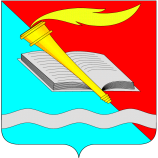 РОССИЙСКАЯ ФЕДЕРАЦИЯСОВЕТ ФУРМАНОВСКОГО МУНИЦИПАЛЬНОГО РАЙОНА СЕДЬМОГО СОЗЫВА  ИВАНОВСКОЙ ОБЛАСТИРЕШЕНИЕот 27 февраля 2020 года      				                                              №  14        г.ФурмановОб утверждении структуры администрации Фурмановского муниципального районаВ соответствии с Федеральным законом от 06.10.2003 №131-ФЗ «Об общих принципах организации местного самоуправления в Российской Федерации», руководствуясь Уставом Фурмановского муниципального района, в целях оптимизации работы администрации Фурмановского муниципального района, Совет Фурмановского муниципального района  РЕШИЛ:1. Утвердить структуру администрации Фурмановского муниципального района  согласно Приложения.2.  Решение Совета Фурмановского муниципального района от 27.06.2019 №50 «Об утверждении структуры администрации Фурмановского муниципального района» отменить.3. Настоящее Решение вступает в силу с 29 февраля 2020 года.4. Контроль за  выполнением Решения возложить на постоянную комиссию по вопросам местного самоуправления Совета Фурмановского муниципального района. И.о.главы Фурмановского муниципального района                                                                                   А.А.Клюев	Председатель Совета Фурмановского муниципального района                                                   Г.В.Жаренова  Приложение                                         к Решению Совета                                                                             Фурмановского муниципального района                                                 от  27.02. 2020 г. № 14   Структура администрации Фурмановского муниципального района